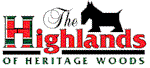 GUIDELINES AND POLICY FOR FILLING OUT AND PROCESSING APPLICATIONThank you for your interest in our apartment community. To provide a more complete understanding of our application process, Stile Companies, expects all applicants to meet the following guidelines:Applicant(s) must be 18 years of age or more at the time of application.Applicant(s) should have verifiable, consistent employment and favorable references.Applicant(s) should have adequate income from employment, social security and or pension payments will be considered in determining adequate income.  Excluded but taken into consideration are funds from child support, alimony, non-verifiable tips or gratuities, and student loans.Applicant(s) should have some history of prior rental with a good record.Applicant(s) who have been evicted may be denied unless restitution has been made.A nationwide criminal/registered sex offender background check will be run on all applicants applying for an apartment with Stile Companies.  A police record should be free of any drug related arrests, and convictions that may be of a nature that would negatively impact the applicant’s willingness and ability to comply with the rules, regulations, and peaceful enjoyment and/or safety of other tenants of the community applied for.Occupancy Guidelines:  1 bedroom – Maximum of Two (2) persons2 bedrooms – Maximum of Four (4) persons		3 bedrooms – Maximum of Six (6) personsPOLICY IN PROCESSING APPLICATIONView vacant unit with Leasing Agent.Complete all line items on the application and if not applicable place N/A where appropriate, sign application and present a driver’s license or a state issued identification card.Applicants must be prepared to take occupancy within 15 days on all available units. A $45.00 cash Non-refundable application fee for the 1st applicant and $25.00 for each additional applicant will be collected with this application. We accept cash or money order (payable to Stile Companies), for this payment.Application will be reviewed and contacted within 5-7 business days of date of application.Approved applicants will be notified and must accept or decline the unit within 3 business days of contact, or the unit will be placed back on the market for rental.Approved applicants who have accepted a unit must set up a lease signing appointment and pay the Security Deposit within 3 business days of acceptance.An approximate date of occupancy will be determined at lease signing on pre-leased units. (The Lessor shall not be under any obligation to provide occupancy on the date due to unexpected problems or for any reason).Should the unit not be ready for occupancy within 30 days from the approximate occupancy date determined the applicant may cancel the application and receive a full refund of Security Deposit and be under no obligation for the signed Lease Agreement.Stile Companies is an Equal Opportunity Housing Company and processes all applications of all persons in a reasonable and prompt manner and without regard to race, color, religion, sex, handicap, national origin and/or familial status. I have read and understand Stile Companies’ Policy in accepting or rejecting an application and, also understand a NON-REFUNDABLE application fee of $45.00 and an additional $25.00 for any co-applicant is due at the time of original application.  Any new co-applicants after the original Lease Agreement are required to pay an additional application fee of $45.00.  (ALL APPLICATION FEES ARE NON-REFUNDABLE) ______________________________________________________________________________________   Signature of Applicant	                                                                          DateA Stile Companies Property454 Crestmont Court                                    RENTAL APPLICATIONCopley, Ohio 44321                                                                                                                                          330.670.9281Fax 330.668.6296RESIDENT MANAGER TO COMPLETE THIS SECTIONRESIDENT MANAGER TO COMPLETE THIS SECTIONRESIDENT MANAGER TO COMPLETE THIS SECTIONRESIDENT MANAGER TO COMPLETE THIS SECTIONRESIDENT MANAGER TO COMPLETE THIS SECTIONRESIDENT MANAGER TO COMPLETE THIS SECTIONRESIDENT MANAGER TO COMPLETE THIS SECTIONRESIDENT MANAGER TO COMPLETE THIS SECTIONRESIDENT MANAGER TO COMPLETE THIS SECTIONRESIDENT MANAGER TO COMPLETE THIS SECTIONRESIDENT MANAGER TO COMPLETE THIS SECTIONRESIDENT MANAGER TO COMPLETE THIS SECTIONRESIDENT MANAGER TO COMPLETE THIS SECTIONRESIDENT MANAGER TO COMPLETE THIS SECTIONRESIDENT MANAGER TO COMPLETE THIS SECTIONDate:Date:Date:Date:Date:Date:Date:Date:Apt. Address_______________________________________ Rent $______________ Security $______________ Approval _____________Apt. Address_______________________________________ Rent $______________ Security $______________ Approval _____________Apt. Address_______________________________________ Rent $______________ Security $______________ Approval _____________Apt. Address_______________________________________ Rent $______________ Security $______________ Approval _____________Apt. Address_______________________________________ Rent $______________ Security $______________ Approval _____________Apt. Address_______________________________________ Rent $______________ Security $______________ Approval _____________Apt. Address_______________________________________ Rent $______________ Security $______________ Approval _____________Apt. Address_______________________________________ Rent $______________ Security $______________ Approval _____________Apt. Address_______________________________________ Rent $______________ Security $______________ Approval _____________Apt. Address_______________________________________ Rent $______________ Security $______________ Approval _____________Apt. Address_______________________________________ Rent $______________ Security $______________ Approval _____________Apt. Address_______________________________________ Rent $______________ Security $______________ Approval _____________Apt. Address_______________________________________ Rent $______________ Security $______________ Approval _____________Apt. Address_______________________________________ Rent $______________ Security $______________ Approval _____________Apt. Address_______________________________________ Rent $______________ Security $______________ Approval _____________Apt. Address_______________________________________ Rent $______________ Security $______________ Approval _____________Apt. Address_______________________________________ Rent $______________ Security $______________ Approval _____________Apt. Address_______________________________________ Rent $______________ Security $______________ Approval _____________Apt. Address_______________________________________ Rent $______________ Security $______________ Approval _____________Apt. Address_______________________________________ Rent $______________ Security $______________ Approval _____________Apt. Address_______________________________________ Rent $______________ Security $______________ Approval _____________Apt. Address_______________________________________ Rent $______________ Security $______________ Approval _____________Apt. Address_______________________________________ Rent $______________ Security $______________ Approval _____________What date are you looking to move? ______________________________________________________________________________________What date are you looking to move? ______________________________________________________________________________________What date are you looking to move? ______________________________________________________________________________________What date are you looking to move? ______________________________________________________________________________________What date are you looking to move? ______________________________________________________________________________________What date are you looking to move? ______________________________________________________________________________________What date are you looking to move? ______________________________________________________________________________________What date are you looking to move? ______________________________________________________________________________________What date are you looking to move? ______________________________________________________________________________________What date are you looking to move? ______________________________________________________________________________________What date are you looking to move? ______________________________________________________________________________________What date are you looking to move? ______________________________________________________________________________________What date are you looking to move? ______________________________________________________________________________________What date are you looking to move? ______________________________________________________________________________________What date are you looking to move? ______________________________________________________________________________________What date are you looking to move? ______________________________________________________________________________________What date are you looking to move? ______________________________________________________________________________________What date are you looking to move? ______________________________________________________________________________________What date are you looking to move? ______________________________________________________________________________________What date are you looking to move? ______________________________________________________________________________________What date are you looking to move? ______________________________________________________________________________________What date are you looking to move? ______________________________________________________________________________________What date are you looking to move? ______________________________________________________________________________________How did you hear about Stile Companies? _________________________________________________________________________________How did you hear about Stile Companies? _________________________________________________________________________________How did you hear about Stile Companies? _________________________________________________________________________________How did you hear about Stile Companies? _________________________________________________________________________________How did you hear about Stile Companies? _________________________________________________________________________________How did you hear about Stile Companies? _________________________________________________________________________________How did you hear about Stile Companies? _________________________________________________________________________________How did you hear about Stile Companies? _________________________________________________________________________________How did you hear about Stile Companies? _________________________________________________________________________________How did you hear about Stile Companies? _________________________________________________________________________________How did you hear about Stile Companies? _________________________________________________________________________________How did you hear about Stile Companies? _________________________________________________________________________________How did you hear about Stile Companies? _________________________________________________________________________________How did you hear about Stile Companies? _________________________________________________________________________________How did you hear about Stile Companies? _________________________________________________________________________________How did you hear about Stile Companies? _________________________________________________________________________________How did you hear about Stile Companies? _________________________________________________________________________________How did you hear about Stile Companies? _________________________________________________________________________________How did you hear about Stile Companies? _________________________________________________________________________________How did you hear about Stile Companies? _________________________________________________________________________________How did you hear about Stile Companies? _________________________________________________________________________________How did you hear about Stile Companies? _________________________________________________________________________________How did you hear about Stile Companies? _________________________________________________________________________________The tenant will be responsible for all gas, electric, and water/sewer utilities.The tenant will be responsible for all gas, electric, and water/sewer utilities.The tenant will be responsible for all gas, electric, and water/sewer utilities.The tenant will be responsible for all gas, electric, and water/sewer utilities.The tenant will be responsible for all gas, electric, and water/sewer utilities.The tenant will be responsible for all gas, electric, and water/sewer utilities.The tenant will be responsible for all gas, electric, and water/sewer utilities.The tenant will be responsible for all gas, electric, and water/sewer utilities.The tenant will be responsible for all gas, electric, and water/sewer utilities.The tenant will be responsible for all gas, electric, and water/sewer utilities.The tenant will be responsible for all gas, electric, and water/sewer utilities.The tenant will be responsible for all gas, electric, and water/sewer utilities.The tenant will be responsible for all gas, electric, and water/sewer utilities.The tenant will be responsible for all gas, electric, and water/sewer utilities.The tenant will be responsible for all gas, electric, and water/sewer utilities.The tenant will be responsible for all gas, electric, and water/sewer utilities.The tenant will be responsible for all gas, electric, and water/sewer utilities.The tenant will be responsible for all gas, electric, and water/sewer utilities.The tenant will be responsible for all gas, electric, and water/sewer utilities.The tenant will be responsible for all gas, electric, and water/sewer utilities.The tenant will be responsible for all gas, electric, and water/sewer utilities.The tenant will be responsible for all gas, electric, and water/sewer utilities.The tenant will be responsible for all gas, electric, and water/sewer utilities.Applicant InformationApplicant InformationApplicant InformationApplicant InformationApplicant InformationApplicant InformationApplicant InformationApplicant InformationApplicant InformationApplicant InformationApplicant InformationApplicant InformationApplicant InformationApplicant InformationApplicant InformationApplicant InformationApplicant InformationApplicant InformationApplicant InformationApplicant InformationApplicant InformationApplicant InformationApplicant InformationName:                                                                                                                                                                     DOB:     DOB:Name:                                                                                                                                                                     DOB:     DOB:Name:                                                                                                                                                                     DOB:     DOB:Name:                                                                                                                                                                     DOB:     DOB:Name:                                                                                                                                                                     DOB:     DOB:Name:                                                                                                                                                                     DOB:     DOB:Name:                                                                                                                                                                     DOB:     DOB:Name:                                                                                                                                                                     DOB:     DOB:Name:                                                                                                                                                                     DOB:     DOB:Name:                                                                                                                                                                     DOB:     DOB:Name:                                                                                                                                                                     DOB:     DOB:Name:                                                                                                                                                                     DOB:     DOB:Name:                                                                                                                                                                     DOB:     DOB:Name:                                                                                                                                                                     DOB:     DOB:Name:                                                                                                                                                                     DOB:     DOB:Name:                                                                                                                                                                     DOB:     DOB:Name:                                                                                                                                                                     DOB:     DOB:Name:                                                                                                                                                                     DOB:     DOB:Name:                                                                                                                                                                     DOB:     DOB:Name:                                                                                                                                                                     DOB:     DOB:Name:                                                                                                                                                                     DOB:     DOB:Name:                                                                                                                                                                     DOB:     DOB:Name:                                                                                                                                                                     DOB:     DOB:SSN:SSN:SSN:SSN:Email:Email:Email:Email:Email:Email:Email:Email:Email:Email:Email:Email:Email:Email:Phone:Phone:Phone:Phone:Phone:Driver’s License #:Driver’s License #:Driver’s License #:Driver’s License #:Driver’s License #:Driver’s License #:Driver’s License #:Driver’s License #:Driver’s License #:Driver’s License #:State Issued:State Issued:State Issued:State Issued:State Issued:State Issued:State Issued:State Issued:State Issued:State Issued:State Issued:State Issued:State Issued:Current address:Current address:Current address:Current address:Current address:Current address:Current address:Current address:Current address:Current address:Current address:Current address:Current address:Current address:Current address:Current address:Current address:Current address:Current address:Current address:Current address:Current address:Current address:City:City:City:City:State:State:State:State:State:State:State:State:State:State:State:State:State:State:ZIP Code:ZIP Code:ZIP Code:ZIP Code:ZIP Code:Own	Rent	(Please circle)Own	Rent	(Please circle)Own	Rent	(Please circle)Own	Rent	(Please circle)Own	Rent	(Please circle)Monthly payment or rent:Monthly payment or rent:Monthly payment or rent:Monthly payment or rent:Monthly payment or rent:Monthly payment or rent:Monthly payment or rent:Monthly payment or rent:Monthly payment or rent:Monthly payment or rent:Monthly payment or rent:Monthly payment or rent:Monthly payment or rent:Monthly payment or rent:Monthly payment or rent:Monthly payment or rent:Monthly payment or rent:How long?Current Owners name:Current Owners name:Current Owners name:Current Owners name:Current Owners name:Current Owners name:Current Owners name:Current Owners name:Current Owners name:Current Owners name:Current Owners name:Current Owners name:Current Owners name:Owners Phone #:Owners Phone #:Owners Phone #:Owners Phone #:Owners Phone #:Owners Phone #:Owners Phone #:Owners Phone #:Owners Phone #:Owners Phone #:Previous address:Previous address:Previous address:Previous address:Previous address:Previous address:Previous address:Previous address:Previous address:Previous address:Previous address:Previous address:Previous address:Previous address:Previous address:Previous address:Previous address:Previous address:Previous address:Previous address:Previous address:Previous address:Previous address:Previous owners name: Previous owners name: Previous owners name: Previous owners name: Previous owners name: Previous owners name: Previous owners name: Previous owners name: Previous owners name: Previous owners name: Previous owners name: Previous owners name: Previous owners name:  Phone: Phone: Phone: Phone: Phone: Phone: Phone: Phone: Phone: Phone:City:City:City:City:City:State:State:State:State:State:State:State:State:State:State:State:State:State:ZIP Code:ZIP Code:ZIP Code:ZIP Code:ZIP Code:(Please circle)       Own     Rent(Please circle)       Own     Rent(Please circle)       Own     Rent(Please circle)       Own     Rent(Please circle)       Own     RentMonthly payment or rent:Monthly payment or rent:Monthly payment or rent:Monthly payment or rent:Monthly payment or rent:Monthly payment or rent:Monthly payment or rent:Monthly payment or rent:Monthly payment or rent:Monthly payment or rent:Monthly payment or rent:Monthly payment or rent:Monthly payment or rent:Monthly payment or rent:Monthly payment or rent:Monthly payment or rent:Monthly payment or rent:How long?Reason for leaving?Reason for leaving?Reason for leaving?Reason for leaving?Reason for leaving?Reason for leaving?Reason for leaving?Reason for leaving?Reason for leaving?Reason for leaving?Reason for leaving?Reason for leaving?Reason for leaving?Reason for leaving?Reason for leaving?Reason for leaving?Reason for leaving?Reason for leaving?Reason for leaving?Reason for leaving?Reason for leaving?Reason for leaving?Reason for leaving?Employment InformationEmployment InformationEmployment InformationEmployment InformationEmployment InformationEmployment InformationEmployment InformationEmployment InformationEmployment InformationEmployment InformationEmployment InformationEmployment InformationEmployment InformationEmployment InformationEmployment InformationEmployment InformationEmployment InformationEmployment InformationEmployment InformationEmployment InformationEmployment InformationEmployment InformationEmployment InformationCurrent employer:Current employer:Current employer:Current employer:Current employer:Current employer:Current employer:Current employer:Current employer:Current employer:Current employer:Current employer:Current employer:Current employer:Current employer:Current employer:Current employer:Current employer:Current employer:Current employer:Current employer:Current employer:Current employer:Employer address:Employer address:Employer address:Employer address:Employer address:Employer address:Employer address:Employer address:Employer address:Employer address:Employer address:Employer address:Employer address:Employer address:Employer address:Employer address:Employer address:Employer address:Employer address:Employer address:Employer address:Employer address:How long?City:City:City:City:City:City:City:City:State:State:State:State:State:State:State:State:State:State:ZIP Code:ZIP Code:ZIP Code:ZIP Code:ZIP Code:HR contact:HR contact:HR contact:HR contact:HR contact:HR contact:HR contact:HR contact:Phone:Phone:Phone:Phone:Phone:Phone:Phone:Phone:Phone:Phone:Fax:Fax:Fax:Fax:Fax:Position:Position:Position:Position:Position:Position:Position:(Please circle)    Hourly	 Salary	(Please circle)(Please circle)    Hourly	 Salary	(Please circle)(Please circle)    Hourly	 Salary	(Please circle)(Please circle)    Hourly	 Salary	(Please circle)(Please circle)    Hourly	 Salary	(Please circle)(Please circle)    Hourly	 Salary	(Please circle)(Please circle)    Hourly	 Salary	(Please circle)(Please circle)    Hourly	 Salary	(Please circle)(Please circle)    Hourly	 Salary	(Please circle)Annual income:Annual income:Annual income:Annual income:Annual income:Annual income:Annual income:Previous Employer:Previous Employer:Previous Employer:Previous Employer:Previous Employer:Previous Employer:Previous Employer:Previous Employer:Previous Employer:Previous Employer:Previous Employer:Previous Employer:Previous Employer:Previous Employer:Previous Employer:Previous Employer:Previous Employer:Previous Employer:Previous Employer:Previous Employer:Previous Employer:Previous Employer:Previous Employer:Employer address:Employer address:Employer address:Employer address:Employer address:Employer address:Employer address:Employer address:Employer address:Employer address:Employer address:Employer address:Employer address:Employer address:Employer address:Employer address:Employer address:Employer address:Employer address:Employer address:Employer address:Employer address:How long?City:City:City:City:City:City:City:City:State:State:State:State:State:State:State:State:State:State:ZIP Code:ZIP Code:ZIP Code:ZIP Code:ZIP Code:HR Contact:HR Contact:HR Contact:HR Contact:HR Contact:HR Contact:HR Contact:HR Contact:Phone:Phone:Phone:Phone:Phone:Phone:Phone:Phone:Phone:Phone:Fax:Fax:Fax:Fax:Fax:Position:Position:Position:Position:Position:Position:Position:(Please circle)      Hourly     Salary  (Please circle)      Hourly     Salary  (Please circle)      Hourly     Salary  (Please circle)      Hourly     Salary  (Please circle)      Hourly     Salary  (Please circle)      Hourly     Salary  (Please circle)      Hourly     Salary  (Please circle)      Hourly     Salary  (Please circle)      Hourly     Salary  Annual income:Annual income:Annual income:Annual income:Annual income:Annual income:Annual income:Other income to consider:Other income to consider:Other income to consider:Other income to consider:Other income to consider:Other income to consider:Other income to consider:Other income to consider:Other income to consider:Other income to consider:Other income to consider:Other income to consider:Other income to consider:Other income to consider:Other income to consider:Other income to consider:Other income to consider:Other income to consider:Other income to consider:Other income to consider:Other income to consider:Other income to consider:Other income to consider:Alimony/Child SupportAlimony/Child Support$$$$$$$Name & Address of Payer:Name & Address of Payer:Name & Address of Payer:Name & Address of Payer:Name & Address of Payer:Name & Address of Payer:Name & Address of Payer:Name & Address of Payer:Name & Address of Payer:Name & Address of Payer:Name & Address of Payer:Name & Address of Payer:Name & Address of Payer:Name & Address of Payer:Social SecuritySocial Security$$$$$$$Description of Benefits:Description of Benefits:Description of Benefits:Description of Benefits:Description of Benefits:Description of Benefits:Description of Benefits:Description of Benefits:Description of Benefits:Description of Benefits:Description of Benefits:Description of Benefits:Description of Benefits:Description of Benefits:RetirementRetirement$$$$$$$Name or Source of Payments:Name or Source of Payments:Name or Source of Payments:Name or Source of Payments:Name or Source of Payments:Name or Source of Payments:Name or Source of Payments:Name or Source of Payments:Name or Source of Payments:Name or Source of Payments:Name or Source of Payments:Name or Source of Payments:Name or Source of Payments:Name or Source of Payments:OtherOther$$$$$$$Describe:Describe:Describe:Describe:Describe:Describe:Describe:Describe:Describe:Describe:Describe:Describe:Describe:Describe:All OccupantsAll OccupantsAll OccupantsAll OccupantsAll OccupantsAll OccupantsAll OccupantsAll OccupantsAll OccupantsAll OccupantsAll OccupantsAll OccupantsAll OccupantsAll OccupantsAll OccupantsAll OccupantsAll OccupantsAll OccupantsAll OccupantsAll OccupantsAll OccupantsAll OccupantsAll Occupants(ALL APPLICANTS 18 OR OVER MUST FILL OUT A SEPARATE APPLICATION)(ALL APPLICANTS 18 OR OVER MUST FILL OUT A SEPARATE APPLICATION)(ALL APPLICANTS 18 OR OVER MUST FILL OUT A SEPARATE APPLICATION)(ALL APPLICANTS 18 OR OVER MUST FILL OUT A SEPARATE APPLICATION)(ALL APPLICANTS 18 OR OVER MUST FILL OUT A SEPARATE APPLICATION)(ALL APPLICANTS 18 OR OVER MUST FILL OUT A SEPARATE APPLICATION)(ALL APPLICANTS 18 OR OVER MUST FILL OUT A SEPARATE APPLICATION)(ALL APPLICANTS 18 OR OVER MUST FILL OUT A SEPARATE APPLICATION)(ALL APPLICANTS 18 OR OVER MUST FILL OUT A SEPARATE APPLICATION)(ALL APPLICANTS 18 OR OVER MUST FILL OUT A SEPARATE APPLICATION)(ALL APPLICANTS 18 OR OVER MUST FILL OUT A SEPARATE APPLICATION)(ALL APPLICANTS 18 OR OVER MUST FILL OUT A SEPARATE APPLICATION)(ALL APPLICANTS 18 OR OVER MUST FILL OUT A SEPARATE APPLICATION)(ALL APPLICANTS 18 OR OVER MUST FILL OUT A SEPARATE APPLICATION)(ALL APPLICANTS 18 OR OVER MUST FILL OUT A SEPARATE APPLICATION)(ALL APPLICANTS 18 OR OVER MUST FILL OUT A SEPARATE APPLICATION)(ALL APPLICANTS 18 OR OVER MUST FILL OUT A SEPARATE APPLICATION)(ALL APPLICANTS 18 OR OVER MUST FILL OUT A SEPARATE APPLICATION)(ALL APPLICANTS 18 OR OVER MUST FILL OUT A SEPARATE APPLICATION)(ALL APPLICANTS 18 OR OVER MUST FILL OUT A SEPARATE APPLICATION)(ALL APPLICANTS 18 OR OVER MUST FILL OUT A SEPARATE APPLICATION)(ALL APPLICANTS 18 OR OVER MUST FILL OUT A SEPARATE APPLICATION)(ALL APPLICANTS 18 OR OVER MUST FILL OUT A SEPARATE APPLICATION)https://mrisoftware.webex.com/mrisoftware/j.php?MTID=m4e0bec9224bb2fb643ab22eeb9e7b1dName:Name:Name:Name:Name:Name:Name:Name:Name:Name:Name:Relationship:Relationship:Relationship:Relationship:Relationship:Relationship:Relationship:Relationship:Relationship:Relationship:Relationship:Relationship:Name:Name:Name:Name:Name:Name:Name:Name:Name:Name:Name:Relationship:Relationship:Relationship:Relationship:Relationship:Relationship:Relationship:Relationship:Relationship:Relationship:Relationship:Relationship:Name:Name:Name:Name:Name:Name:Name:Name:Name:Name:Name:Relationship:Relationship:Relationship:Relationship:Relationship:Relationship:Relationship:Relationship:Relationship:Relationship:Relationship:Relationship:Name:Name:Name:Name:Name:Name:Name:Name:Name:Name:Name:Relationship:Relationship:Relationship:Relationship:Relationship:Relationship:Relationship:Relationship:Relationship:Relationship:Relationship:Relationship:Emergency ContactEmergency ContactEmergency ContactEmergency ContactEmergency ContactEmergency ContactEmergency ContactEmergency ContactEmergency ContactEmergency ContactEmergency ContactEmergency ContactEmergency ContactEmergency ContactEmergency ContactEmergency ContactEmergency ContactEmergency ContactEmergency ContactEmergency ContactEmergency ContactEmergency ContactEmergency ContactName of a person not residing with you:Name of a person not residing with you:Name of a person not residing with you:Name of a person not residing with you:Name of a person not residing with you:Name of a person not residing with you:Name of a person not residing with you:Name of a person not residing with you:Name of a person not residing with you:Name of a person not residing with you:Name of a person not residing with you:Name of a person not residing with you:Name of a person not residing with you:Name of a person not residing with you:Name of a person not residing with you:Name of a person not residing with you:Name of a person not residing with you:Name of a person not residing with you:Name of a person not residing with you:Name of a person not residing with you:Name of a person not residing with you:Name of a person not residing with you:Name of a person not residing with you:Address:Address:Address:Address:Address:Address:Address:Address:Address:Address:Address:Address:Address:Address:Address:Address:Address:Address:Address:Address:Address:Address:Address:City:City:City:City:City:State:State:State:State:State:State:State:ZIP Code:ZIP Code:ZIP Code:ZIP Code:ZIP Code:ZIP Code:ZIP Code:ZIP Code:Phone:Phone:Phone:Relationship:Relationship:Relationship:Relationship:Relationship:Relationship:Relationship:Relationship:Relationship:Relationship:Relationship:Relationship:Relationship:Relationship:Relationship:Relationship:Relationship:Relationship:Relationship:Relationship:Relationship:Relationship:Relationship:Personal ReferencePersonal ReferencePersonal ReferencePersonal ReferencePersonal ReferencePersonal ReferencePersonal ReferencePersonal ReferencePersonal ReferencePersonal ReferencePersonal ReferencePersonal ReferencePersonal ReferencePersonal ReferencePersonal ReferencePersonal ReferencePersonal ReferencePersonal ReferencePersonal ReferencePersonal ReferencePersonal ReferencePersonal ReferencePersonal ReferenceName:Name:Name:Name:Name:Name:Name:Name:Name:Name:Name:Name:Name:Name:Name:Name:Name:Name:Name:Name:Name:Name:Name:Address:Address:Address:Address:Address:Address:Address:Address:Address:Address:Address:Address:Address:Address:Address:Address:Address:Address:Address:Address:Address:Address:Address:City:City:City:City:City:City:State:State:State:State:State:ZIP Code:ZIP Code:ZIP Code:ZIP Code:ZIP Code:ZIP Code:ZIP Code:ZIP Code:Phone:Phone:Phone:Phone:Relationship:Relationship:Relationship:Relationship:Relationship:Relationship:Relationship:Relationship:Relationship:Relationship:Relationship:Relationship:Relationship:Relationship:Relationship:Relationship:Relationship:Relationship:Relationship:Relationship:Relationship:Relationship:Relationship:AutomobileAutomobileAutomobileAutomobileAutomobileAutomobileAutomobileAutomobileAutomobileAutomobileAutomobileAutomobileAutomobileAutomobileAutomobileAutomobileAutomobileAutomobileAutomobileAutomobileAutomobileAutomobileAutomobileVehicle 1Year:Year:Make:Make:Make:Make:Make:Make:Make:Make:Make:Make:Model:Model:Model:Model:Model:Model:Model:Model:Model:Model:Color:Color:Color:License Tag:License Tag:License Tag:License Tag:License Tag:License Tag:License Tag:License Tag:StateStateStateStateStateStateStateStateStateStateCountyCountyVehicle 1Year:Year:Make:Make:Make:Make:Make:Make:Make:Make:Make:Make:Model:Model:Model:Model:Model:Model:Model:Model:Model:Model:Color:Color:Color:License TagLicense TagLicense TagLicense TagLicense TagLicense TagLicense TagLicense TagStateStateStateStateStateStateStateStateStateStateCountyCountyPets (Limit of 1 pet per apartment, 35 lbs. or under)Pets (Limit of 1 pet per apartment, 35 lbs. or under)Pets (Limit of 1 pet per apartment, 35 lbs. or under)Pets (Limit of 1 pet per apartment, 35 lbs. or under)Pets (Limit of 1 pet per apartment, 35 lbs. or under)Pets (Limit of 1 pet per apartment, 35 lbs. or under)Pets (Limit of 1 pet per apartment, 35 lbs. or under)Pets (Limit of 1 pet per apartment, 35 lbs. or under)Pets (Limit of 1 pet per apartment, 35 lbs. or under)Pets (Limit of 1 pet per apartment, 35 lbs. or under)Pets (Limit of 1 pet per apartment, 35 lbs. or under)Pets (Limit of 1 pet per apartment, 35 lbs. or under)Pets (Limit of 1 pet per apartment, 35 lbs. or under)Pets (Limit of 1 pet per apartment, 35 lbs. or under)Pets (Limit of 1 pet per apartment, 35 lbs. or under)Pets (Limit of 1 pet per apartment, 35 lbs. or under)Pets (Limit of 1 pet per apartment, 35 lbs. or under)Pets (Limit of 1 pet per apartment, 35 lbs. or under)Pets (Limit of 1 pet per apartment, 35 lbs. or under)Pets (Limit of 1 pet per apartment, 35 lbs. or under)Pets (Limit of 1 pet per apartment, 35 lbs. or under)Pets (Limit of 1 pet per apartment, 35 lbs. or under)Pets (Limit of 1 pet per apartment, 35 lbs. or under)Do you have any pets?Do you have any pets?Do you have any pets?Do you have any pets?Are all Pets Current w/ Vaccinations?Phone:Are all Pets Current w/ Vaccinations?Phone:Are all Pets Current w/ Vaccinations?Phone:Are all Pets Current w/ Vaccinations?Phone:Are all Pets Current w/ Vaccinations?Phone:Are all Pets Current w/ Vaccinations?Phone:Are all Pets Current w/ Vaccinations?Phone:Are all Pets Current w/ Vaccinations?Phone:Are all Pets Current w/ Vaccinations?Phone:Are all Pets Current w/ Vaccinations?Phone:Are all Pets Current w/ Vaccinations?Phone:Are all Pets Current w/ Vaccinations?Phone:Are all Pets Current w/ Vaccinations?Phone:Are all Pets Current w/ Vaccinations?Phone:Are all Pets Current w/ Vaccinations?Phone:Are all Pets Current w/ Vaccinations?Phone:Are all Pets Current w/ Vaccinations?Phone:Are all Pets Current w/ Vaccinations?Phone:Are all Pets Current w/ Vaccinations?Phone:Name of Pet:Name of Pet:Name of Pet:Name of Pet:Name of Pet:Name of Pet:Name of Pet:Name of Pet:Name of Pet:Name of Pet:Name of Pet:Spayed/Neutered?  Spayed/Neutered?  Spayed/Neutered?  Spayed/Neutered?  Spayed/Neutered?  Spayed/Neutered?  Spayed/Neutered?  Spayed/Neutered?  Spayed/Neutered?  Spayed/Neutered?  Spayed/Neutered?  Spayed/Neutered?  Type:Type:Type:Type:Weight:Weight:Weight:Weight:Weight:Weight:Weight:Weight:Weight:Weight:Weight:Weight:Weight:Breed:Breed:Breed:Breed:Breed:Breed:Mandatory Screening QuestionsMandatory Screening QuestionsMandatory Screening QuestionsMandatory Screening QuestionsMandatory Screening QuestionsMandatory Screening QuestionsMandatory Screening QuestionsMandatory Screening QuestionsMandatory Screening QuestionsMandatory Screening QuestionsMandatory Screening QuestionsMandatory Screening QuestionsMandatory Screening QuestionsMandatory Screening QuestionsMandatory Screening QuestionsMandatory Screening QuestionsMandatory Screening QuestionsMandatory Screening QuestionsMandatory Screening QuestionsMandatory Screening QuestionsMandatory Screening QuestionsMandatory Screening QuestionsMandatory Screening QuestionsHave you ever been evicted or a defendant in an eviction action?                                                                YES [ ]     NO [ ]Have you ever been evicted or a defendant in an eviction action?                                                                YES [ ]     NO [ ]Have you ever been evicted or a defendant in an eviction action?                                                                YES [ ]     NO [ ]Have you ever been evicted or a defendant in an eviction action?                                                                YES [ ]     NO [ ]Have you ever been evicted or a defendant in an eviction action?                                                                YES [ ]     NO [ ]Have you ever been evicted or a defendant in an eviction action?                                                                YES [ ]     NO [ ]Have you ever been evicted or a defendant in an eviction action?                                                                YES [ ]     NO [ ]Have you ever been evicted or a defendant in an eviction action?                                                                YES [ ]     NO [ ]Have you ever been evicted or a defendant in an eviction action?                                                                YES [ ]     NO [ ]Have you ever been evicted or a defendant in an eviction action?                                                                YES [ ]     NO [ ]Have you ever been evicted or a defendant in an eviction action?                                                                YES [ ]     NO [ ]Have you ever been evicted or a defendant in an eviction action?                                                                YES [ ]     NO [ ]Have you ever been evicted or a defendant in an eviction action?                                                                YES [ ]     NO [ ]Have you ever been evicted or a defendant in an eviction action?                                                                YES [ ]     NO [ ]Have you ever been evicted or a defendant in an eviction action?                                                                YES [ ]     NO [ ]Have you ever been evicted or a defendant in an eviction action?                                                                YES [ ]     NO [ ]Have you ever been evicted or a defendant in an eviction action?                                                                YES [ ]     NO [ ]Have you ever been evicted or a defendant in an eviction action?                                                                YES [ ]     NO [ ]Have you ever been evicted or a defendant in an eviction action?                                                                YES [ ]     NO [ ]Have you ever been evicted or a defendant in an eviction action?                                                                YES [ ]     NO [ ]Have you ever been evicted or a defendant in an eviction action?                                                                YES [ ]     NO [ ]Have you ever been evicted or a defendant in an eviction action?                                                                YES [ ]     NO [ ]Have you ever been evicted or a defendant in an eviction action?                                                                YES [ ]     NO [ ]Have you ever filed bankruptcy, or are you currently in the process of filing bankruptcy?                             YES [ ]     NO [ ]Have you ever filed bankruptcy, or are you currently in the process of filing bankruptcy?                             YES [ ]     NO [ ]Have you ever filed bankruptcy, or are you currently in the process of filing bankruptcy?                             YES [ ]     NO [ ]Have you ever filed bankruptcy, or are you currently in the process of filing bankruptcy?                             YES [ ]     NO [ ]Have you ever filed bankruptcy, or are you currently in the process of filing bankruptcy?                             YES [ ]     NO [ ]Have you ever filed bankruptcy, or are you currently in the process of filing bankruptcy?                             YES [ ]     NO [ ]Have you ever filed bankruptcy, or are you currently in the process of filing bankruptcy?                             YES [ ]     NO [ ]Have you ever filed bankruptcy, or are you currently in the process of filing bankruptcy?                             YES [ ]     NO [ ]Have you ever filed bankruptcy, or are you currently in the process of filing bankruptcy?                             YES [ ]     NO [ ]Have you ever filed bankruptcy, or are you currently in the process of filing bankruptcy?                             YES [ ]     NO [ ]Have you ever filed bankruptcy, or are you currently in the process of filing bankruptcy?                             YES [ ]     NO [ ]Have you ever filed bankruptcy, or are you currently in the process of filing bankruptcy?                             YES [ ]     NO [ ]Have you ever filed bankruptcy, or are you currently in the process of filing bankruptcy?                             YES [ ]     NO [ ]Have you ever filed bankruptcy, or are you currently in the process of filing bankruptcy?                             YES [ ]     NO [ ]Have you ever filed bankruptcy, or are you currently in the process of filing bankruptcy?                             YES [ ]     NO [ ]Have you ever filed bankruptcy, or are you currently in the process of filing bankruptcy?                             YES [ ]     NO [ ]Have you ever filed bankruptcy, or are you currently in the process of filing bankruptcy?                             YES [ ]     NO [ ]Have you ever filed bankruptcy, or are you currently in the process of filing bankruptcy?                             YES [ ]     NO [ ]Have you ever filed bankruptcy, or are you currently in the process of filing bankruptcy?                             YES [ ]     NO [ ]Have you ever filed bankruptcy, or are you currently in the process of filing bankruptcy?                             YES [ ]     NO [ ]Have you ever filed bankruptcy, or are you currently in the process of filing bankruptcy?                             YES [ ]     NO [ ]Have you ever filed bankruptcy, or are you currently in the process of filing bankruptcy?                             YES [ ]     NO [ ]Have you ever filed bankruptcy, or are you currently in the process of filing bankruptcy?                             YES [ ]     NO [ ]Do you owe any other landlords a balance?                                                                                                  YES [ ]     NO [ ]Do you owe any other landlords a balance?                                                                                                  YES [ ]     NO [ ]Do you owe any other landlords a balance?                                                                                                  YES [ ]     NO [ ]Do you owe any other landlords a balance?                                                                                                  YES [ ]     NO [ ]Do you owe any other landlords a balance?                                                                                                  YES [ ]     NO [ ]Do you owe any other landlords a balance?                                                                                                  YES [ ]     NO [ ]Do you owe any other landlords a balance?                                                                                                  YES [ ]     NO [ ]Do you owe any other landlords a balance?                                                                                                  YES [ ]     NO [ ]Do you owe any other landlords a balance?                                                                                                  YES [ ]     NO [ ]Do you owe any other landlords a balance?                                                                                                  YES [ ]     NO [ ]Do you owe any other landlords a balance?                                                                                                  YES [ ]     NO [ ]Do you owe any other landlords a balance?                                                                                                  YES [ ]     NO [ ]Do you owe any other landlords a balance?                                                                                                  YES [ ]     NO [ ]Do you owe any other landlords a balance?                                                                                                  YES [ ]     NO [ ]Do you owe any other landlords a balance?                                                                                                  YES [ ]     NO [ ]Do you owe any other landlords a balance?                                                                                                  YES [ ]     NO [ ]Do you owe any other landlords a balance?                                                                                                  YES [ ]     NO [ ]Do you owe any other landlords a balance?                                                                                                  YES [ ]     NO [ ]Do you owe any other landlords a balance?                                                                                                  YES [ ]     NO [ ]Do you owe any other landlords a balance?                                                                                                  YES [ ]     NO [ ]Do you owe any other landlords a balance?                                                                                                  YES [ ]     NO [ ]Do you owe any other landlords a balance?                                                                                                  YES [ ]     NO [ ]Do you owe any other landlords a balance?                                                                                                  YES [ ]     NO [ ]Have you ever been asked to move because of a lease violation of any kind?                                             YES [ ]     NO [ ]Have you ever been asked to move because of a lease violation of any kind?                                             YES [ ]     NO [ ]Have you ever been asked to move because of a lease violation of any kind?                                             YES [ ]     NO [ ]Have you ever been asked to move because of a lease violation of any kind?                                             YES [ ]     NO [ ]Have you ever been asked to move because of a lease violation of any kind?                                             YES [ ]     NO [ ]Have you ever been asked to move because of a lease violation of any kind?                                             YES [ ]     NO [ ]Have you ever been asked to move because of a lease violation of any kind?                                             YES [ ]     NO [ ]Have you ever been asked to move because of a lease violation of any kind?                                             YES [ ]     NO [ ]Have you ever been asked to move because of a lease violation of any kind?                                             YES [ ]     NO [ ]Have you ever been asked to move because of a lease violation of any kind?                                             YES [ ]     NO [ ]Have you ever been asked to move because of a lease violation of any kind?                                             YES [ ]     NO [ ]Have you ever been asked to move because of a lease violation of any kind?                                             YES [ ]     NO [ ]Have you ever been asked to move because of a lease violation of any kind?                                             YES [ ]     NO [ ]Have you ever been asked to move because of a lease violation of any kind?                                             YES [ ]     NO [ ]Have you ever been asked to move because of a lease violation of any kind?                                             YES [ ]     NO [ ]Have you ever been asked to move because of a lease violation of any kind?                                             YES [ ]     NO [ ]Have you ever been asked to move because of a lease violation of any kind?                                             YES [ ]     NO [ ]Have you ever been asked to move because of a lease violation of any kind?                                             YES [ ]     NO [ ]Have you ever been asked to move because of a lease violation of any kind?                                             YES [ ]     NO [ ]Have you ever been asked to move because of a lease violation of any kind?                                             YES [ ]     NO [ ]Have you ever been asked to move because of a lease violation of any kind?                                             YES [ ]     NO [ ]Have you ever been asked to move because of a lease violation of any kind?                                             YES [ ]     NO [ ]Have you ever been asked to move because of a lease violation of any kind?                                             YES [ ]     NO [ ]Have you been convicted of a felony?                             YES [ ]     NO [ ]  Have you been convicted of a felony?                             YES [ ]     NO [ ]  Have you been convicted of a felony?                             YES [ ]     NO [ ]  Have you been convicted of a felony?                             YES [ ]     NO [ ]  Have you been convicted of a felony?                             YES [ ]     NO [ ]  Have you been convicted of a felony?                             YES [ ]     NO [ ]  Have you been convicted of a felony?                             YES [ ]     NO [ ]  Have you been convicted of a felony?                             YES [ ]     NO [ ]  Have you been convicted of a felony?                             YES [ ]     NO [ ]  Have you been convicted of a felony?                             YES [ ]     NO [ ]  Have you been convicted of a felony?                             YES [ ]     NO [ ]  Have you been convicted of a felony?                             YES [ ]     NO [ ]  Have you been convicted of a felony?                             YES [ ]     NO [ ]  Have you been convicted of a felony?                             YES [ ]     NO [ ]  If so, What charge & Date of offense:If so, What charge & Date of offense:If so, What charge & Date of offense:If so, What charge & Date of offense:If so, What charge & Date of offense:If so, What charge & Date of offense:If so, What charge & Date of offense:If so, What charge & Date of offense:If so, What charge & Date of offense:Have you ever been convicted of a misdemeanor?         YES [ ]     NO [ ]  Have you ever been convicted of a misdemeanor?         YES [ ]     NO [ ]  Have you ever been convicted of a misdemeanor?         YES [ ]     NO [ ]  Have you ever been convicted of a misdemeanor?         YES [ ]     NO [ ]  Have you ever been convicted of a misdemeanor?         YES [ ]     NO [ ]  Have you ever been convicted of a misdemeanor?         YES [ ]     NO [ ]  Have you ever been convicted of a misdemeanor?         YES [ ]     NO [ ]  Have you ever been convicted of a misdemeanor?         YES [ ]     NO [ ]  Have you ever been convicted of a misdemeanor?         YES [ ]     NO [ ]  Have you ever been convicted of a misdemeanor?         YES [ ]     NO [ ]  Have you ever been convicted of a misdemeanor?         YES [ ]     NO [ ]  Have you ever been convicted of a misdemeanor?         YES [ ]     NO [ ]  Have you ever been convicted of a misdemeanor?         YES [ ]     NO [ ]  Have you ever been convicted of a misdemeanor?         YES [ ]     NO [ ]  If so, What charge & Date of offense:If so, What charge & Date of offense:If so, What charge & Date of offense:If so, What charge & Date of offense:If so, What charge & Date of offense:If so, What charge & Date of offense:If so, What charge & Date of offense:If so, What charge & Date of offense:If so, What charge & Date of offense:EACH APPLICANT MUST ATTACH A COPY OF THEIR DRIVERS LICENSE OR STATE ISSUED IDENTIFICATION TO THIS APPLICATION, IN ORDER FOR IT TO BE PROCESSEDEACH APPLICANT MUST ATTACH A COPY OF THEIR DRIVERS LICENSE OR STATE ISSUED IDENTIFICATION TO THIS APPLICATION, IN ORDER FOR IT TO BE PROCESSEDEACH APPLICANT MUST ATTACH A COPY OF THEIR DRIVERS LICENSE OR STATE ISSUED IDENTIFICATION TO THIS APPLICATION, IN ORDER FOR IT TO BE PROCESSEDEACH APPLICANT MUST ATTACH A COPY OF THEIR DRIVERS LICENSE OR STATE ISSUED IDENTIFICATION TO THIS APPLICATION, IN ORDER FOR IT TO BE PROCESSEDEACH APPLICANT MUST ATTACH A COPY OF THEIR DRIVERS LICENSE OR STATE ISSUED IDENTIFICATION TO THIS APPLICATION, IN ORDER FOR IT TO BE PROCESSEDEACH APPLICANT MUST ATTACH A COPY OF THEIR DRIVERS LICENSE OR STATE ISSUED IDENTIFICATION TO THIS APPLICATION, IN ORDER FOR IT TO BE PROCESSEDEACH APPLICANT MUST ATTACH A COPY OF THEIR DRIVERS LICENSE OR STATE ISSUED IDENTIFICATION TO THIS APPLICATION, IN ORDER FOR IT TO BE PROCESSEDEACH APPLICANT MUST ATTACH A COPY OF THEIR DRIVERS LICENSE OR STATE ISSUED IDENTIFICATION TO THIS APPLICATION, IN ORDER FOR IT TO BE PROCESSEDEACH APPLICANT MUST ATTACH A COPY OF THEIR DRIVERS LICENSE OR STATE ISSUED IDENTIFICATION TO THIS APPLICATION, IN ORDER FOR IT TO BE PROCESSEDEACH APPLICANT MUST ATTACH A COPY OF THEIR DRIVERS LICENSE OR STATE ISSUED IDENTIFICATION TO THIS APPLICATION, IN ORDER FOR IT TO BE PROCESSEDEACH APPLICANT MUST ATTACH A COPY OF THEIR DRIVERS LICENSE OR STATE ISSUED IDENTIFICATION TO THIS APPLICATION, IN ORDER FOR IT TO BE PROCESSEDEACH APPLICANT MUST ATTACH A COPY OF THEIR DRIVERS LICENSE OR STATE ISSUED IDENTIFICATION TO THIS APPLICATION, IN ORDER FOR IT TO BE PROCESSEDEACH APPLICANT MUST ATTACH A COPY OF THEIR DRIVERS LICENSE OR STATE ISSUED IDENTIFICATION TO THIS APPLICATION, IN ORDER FOR IT TO BE PROCESSEDEACH APPLICANT MUST ATTACH A COPY OF THEIR DRIVERS LICENSE OR STATE ISSUED IDENTIFICATION TO THIS APPLICATION, IN ORDER FOR IT TO BE PROCESSEDEACH APPLICANT MUST ATTACH A COPY OF THEIR DRIVERS LICENSE OR STATE ISSUED IDENTIFICATION TO THIS APPLICATION, IN ORDER FOR IT TO BE PROCESSEDEACH APPLICANT MUST ATTACH A COPY OF THEIR DRIVERS LICENSE OR STATE ISSUED IDENTIFICATION TO THIS APPLICATION, IN ORDER FOR IT TO BE PROCESSEDEACH APPLICANT MUST ATTACH A COPY OF THEIR DRIVERS LICENSE OR STATE ISSUED IDENTIFICATION TO THIS APPLICATION, IN ORDER FOR IT TO BE PROCESSEDEACH APPLICANT MUST ATTACH A COPY OF THEIR DRIVERS LICENSE OR STATE ISSUED IDENTIFICATION TO THIS APPLICATION, IN ORDER FOR IT TO BE PROCESSEDEACH APPLICANT MUST ATTACH A COPY OF THEIR DRIVERS LICENSE OR STATE ISSUED IDENTIFICATION TO THIS APPLICATION, IN ORDER FOR IT TO BE PROCESSEDEACH APPLICANT MUST ATTACH A COPY OF THEIR DRIVERS LICENSE OR STATE ISSUED IDENTIFICATION TO THIS APPLICATION, IN ORDER FOR IT TO BE PROCESSEDEACH APPLICANT MUST ATTACH A COPY OF THEIR DRIVERS LICENSE OR STATE ISSUED IDENTIFICATION TO THIS APPLICATION, IN ORDER FOR IT TO BE PROCESSEDEACH APPLICANT MUST ATTACH A COPY OF THEIR DRIVERS LICENSE OR STATE ISSUED IDENTIFICATION TO THIS APPLICATION, IN ORDER FOR IT TO BE PROCESSEDEACH APPLICANT MUST ATTACH A COPY OF THEIR DRIVERS LICENSE OR STATE ISSUED IDENTIFICATION TO THIS APPLICATION, IN ORDER FOR IT TO BE PROCESSEDEach person eighteen (18) years of age or older must complete and sign an application. A $45.00 non-refundable processing fee for the 1st applicant and $25.00 for each additional applicant will be collected with this application, to process the consumer reports on each applicant. Please completely fill out your application, if a section is not applicable, please fill in N/A. If you do not fill out the entire application, we will not be able to process the application successfully.Tenancy will be denied if any information is misrepresented on this application.  If misrepresentations are found after the rental agreement is signed, your rental agreement will be terminated immediately, and you will be asked to leave the property.  We verify your current and past employment, your current and past rental and eviction history, run a credit report, and review all criminal records within the past 20 years on a nationwide scale.  All applicants are processed without regard to race, color, religion, sex, handicap, familial status or national origin.This is to advise that I, the undersigned, hereby authorize Stile Companies and Resident Research, LLC, to obtain a consumer credit report from any or all 3 credit bureaus, conduct a nationwide criminal records search, verify employment and rental history, and a nationwide eviction search, to determine eligibility for tenancy and accessing credit worthiness.Each person eighteen (18) years of age or older must complete and sign an application. A $45.00 non-refundable processing fee for the 1st applicant and $25.00 for each additional applicant will be collected with this application, to process the consumer reports on each applicant. Please completely fill out your application, if a section is not applicable, please fill in N/A. If you do not fill out the entire application, we will not be able to process the application successfully.Tenancy will be denied if any information is misrepresented on this application.  If misrepresentations are found after the rental agreement is signed, your rental agreement will be terminated immediately, and you will be asked to leave the property.  We verify your current and past employment, your current and past rental and eviction history, run a credit report, and review all criminal records within the past 20 years on a nationwide scale.  All applicants are processed without regard to race, color, religion, sex, handicap, familial status or national origin.This is to advise that I, the undersigned, hereby authorize Stile Companies and Resident Research, LLC, to obtain a consumer credit report from any or all 3 credit bureaus, conduct a nationwide criminal records search, verify employment and rental history, and a nationwide eviction search, to determine eligibility for tenancy and accessing credit worthiness.Each person eighteen (18) years of age or older must complete and sign an application. A $45.00 non-refundable processing fee for the 1st applicant and $25.00 for each additional applicant will be collected with this application, to process the consumer reports on each applicant. Please completely fill out your application, if a section is not applicable, please fill in N/A. If you do not fill out the entire application, we will not be able to process the application successfully.Tenancy will be denied if any information is misrepresented on this application.  If misrepresentations are found after the rental agreement is signed, your rental agreement will be terminated immediately, and you will be asked to leave the property.  We verify your current and past employment, your current and past rental and eviction history, run a credit report, and review all criminal records within the past 20 years on a nationwide scale.  All applicants are processed without regard to race, color, religion, sex, handicap, familial status or national origin.This is to advise that I, the undersigned, hereby authorize Stile Companies and Resident Research, LLC, to obtain a consumer credit report from any or all 3 credit bureaus, conduct a nationwide criminal records search, verify employment and rental history, and a nationwide eviction search, to determine eligibility for tenancy and accessing credit worthiness.Each person eighteen (18) years of age or older must complete and sign an application. A $45.00 non-refundable processing fee for the 1st applicant and $25.00 for each additional applicant will be collected with this application, to process the consumer reports on each applicant. Please completely fill out your application, if a section is not applicable, please fill in N/A. If you do not fill out the entire application, we will not be able to process the application successfully.Tenancy will be denied if any information is misrepresented on this application.  If misrepresentations are found after the rental agreement is signed, your rental agreement will be terminated immediately, and you will be asked to leave the property.  We verify your current and past employment, your current and past rental and eviction history, run a credit report, and review all criminal records within the past 20 years on a nationwide scale.  All applicants are processed without regard to race, color, religion, sex, handicap, familial status or national origin.This is to advise that I, the undersigned, hereby authorize Stile Companies and Resident Research, LLC, to obtain a consumer credit report from any or all 3 credit bureaus, conduct a nationwide criminal records search, verify employment and rental history, and a nationwide eviction search, to determine eligibility for tenancy and accessing credit worthiness.Each person eighteen (18) years of age or older must complete and sign an application. A $45.00 non-refundable processing fee for the 1st applicant and $25.00 for each additional applicant will be collected with this application, to process the consumer reports on each applicant. Please completely fill out your application, if a section is not applicable, please fill in N/A. If you do not fill out the entire application, we will not be able to process the application successfully.Tenancy will be denied if any information is misrepresented on this application.  If misrepresentations are found after the rental agreement is signed, your rental agreement will be terminated immediately, and you will be asked to leave the property.  We verify your current and past employment, your current and past rental and eviction history, run a credit report, and review all criminal records within the past 20 years on a nationwide scale.  All applicants are processed without regard to race, color, religion, sex, handicap, familial status or national origin.This is to advise that I, the undersigned, hereby authorize Stile Companies and Resident Research, LLC, to obtain a consumer credit report from any or all 3 credit bureaus, conduct a nationwide criminal records search, verify employment and rental history, and a nationwide eviction search, to determine eligibility for tenancy and accessing credit worthiness.Each person eighteen (18) years of age or older must complete and sign an application. A $45.00 non-refundable processing fee for the 1st applicant and $25.00 for each additional applicant will be collected with this application, to process the consumer reports on each applicant. Please completely fill out your application, if a section is not applicable, please fill in N/A. If you do not fill out the entire application, we will not be able to process the application successfully.Tenancy will be denied if any information is misrepresented on this application.  If misrepresentations are found after the rental agreement is signed, your rental agreement will be terminated immediately, and you will be asked to leave the property.  We verify your current and past employment, your current and past rental and eviction history, run a credit report, and review all criminal records within the past 20 years on a nationwide scale.  All applicants are processed without regard to race, color, religion, sex, handicap, familial status or national origin.This is to advise that I, the undersigned, hereby authorize Stile Companies and Resident Research, LLC, to obtain a consumer credit report from any or all 3 credit bureaus, conduct a nationwide criminal records search, verify employment and rental history, and a nationwide eviction search, to determine eligibility for tenancy and accessing credit worthiness.Each person eighteen (18) years of age or older must complete and sign an application. A $45.00 non-refundable processing fee for the 1st applicant and $25.00 for each additional applicant will be collected with this application, to process the consumer reports on each applicant. Please completely fill out your application, if a section is not applicable, please fill in N/A. If you do not fill out the entire application, we will not be able to process the application successfully.Tenancy will be denied if any information is misrepresented on this application.  If misrepresentations are found after the rental agreement is signed, your rental agreement will be terminated immediately, and you will be asked to leave the property.  We verify your current and past employment, your current and past rental and eviction history, run a credit report, and review all criminal records within the past 20 years on a nationwide scale.  All applicants are processed without regard to race, color, religion, sex, handicap, familial status or national origin.This is to advise that I, the undersigned, hereby authorize Stile Companies and Resident Research, LLC, to obtain a consumer credit report from any or all 3 credit bureaus, conduct a nationwide criminal records search, verify employment and rental history, and a nationwide eviction search, to determine eligibility for tenancy and accessing credit worthiness.Each person eighteen (18) years of age or older must complete and sign an application. A $45.00 non-refundable processing fee for the 1st applicant and $25.00 for each additional applicant will be collected with this application, to process the consumer reports on each applicant. Please completely fill out your application, if a section is not applicable, please fill in N/A. If you do not fill out the entire application, we will not be able to process the application successfully.Tenancy will be denied if any information is misrepresented on this application.  If misrepresentations are found after the rental agreement is signed, your rental agreement will be terminated immediately, and you will be asked to leave the property.  We verify your current and past employment, your current and past rental and eviction history, run a credit report, and review all criminal records within the past 20 years on a nationwide scale.  All applicants are processed without regard to race, color, religion, sex, handicap, familial status or national origin.This is to advise that I, the undersigned, hereby authorize Stile Companies and Resident Research, LLC, to obtain a consumer credit report from any or all 3 credit bureaus, conduct a nationwide criminal records search, verify employment and rental history, and a nationwide eviction search, to determine eligibility for tenancy and accessing credit worthiness.Each person eighteen (18) years of age or older must complete and sign an application. A $45.00 non-refundable processing fee for the 1st applicant and $25.00 for each additional applicant will be collected with this application, to process the consumer reports on each applicant. Please completely fill out your application, if a section is not applicable, please fill in N/A. If you do not fill out the entire application, we will not be able to process the application successfully.Tenancy will be denied if any information is misrepresented on this application.  If misrepresentations are found after the rental agreement is signed, your rental agreement will be terminated immediately, and you will be asked to leave the property.  We verify your current and past employment, your current and past rental and eviction history, run a credit report, and review all criminal records within the past 20 years on a nationwide scale.  All applicants are processed without regard to race, color, religion, sex, handicap, familial status or national origin.This is to advise that I, the undersigned, hereby authorize Stile Companies and Resident Research, LLC, to obtain a consumer credit report from any or all 3 credit bureaus, conduct a nationwide criminal records search, verify employment and rental history, and a nationwide eviction search, to determine eligibility for tenancy and accessing credit worthiness.Each person eighteen (18) years of age or older must complete and sign an application. A $45.00 non-refundable processing fee for the 1st applicant and $25.00 for each additional applicant will be collected with this application, to process the consumer reports on each applicant. Please completely fill out your application, if a section is not applicable, please fill in N/A. If you do not fill out the entire application, we will not be able to process the application successfully.Tenancy will be denied if any information is misrepresented on this application.  If misrepresentations are found after the rental agreement is signed, your rental agreement will be terminated immediately, and you will be asked to leave the property.  We verify your current and past employment, your current and past rental and eviction history, run a credit report, and review all criminal records within the past 20 years on a nationwide scale.  All applicants are processed without regard to race, color, religion, sex, handicap, familial status or national origin.This is to advise that I, the undersigned, hereby authorize Stile Companies and Resident Research, LLC, to obtain a consumer credit report from any or all 3 credit bureaus, conduct a nationwide criminal records search, verify employment and rental history, and a nationwide eviction search, to determine eligibility for tenancy and accessing credit worthiness.Each person eighteen (18) years of age or older must complete and sign an application. A $45.00 non-refundable processing fee for the 1st applicant and $25.00 for each additional applicant will be collected with this application, to process the consumer reports on each applicant. Please completely fill out your application, if a section is not applicable, please fill in N/A. If you do not fill out the entire application, we will not be able to process the application successfully.Tenancy will be denied if any information is misrepresented on this application.  If misrepresentations are found after the rental agreement is signed, your rental agreement will be terminated immediately, and you will be asked to leave the property.  We verify your current and past employment, your current and past rental and eviction history, run a credit report, and review all criminal records within the past 20 years on a nationwide scale.  All applicants are processed without regard to race, color, religion, sex, handicap, familial status or national origin.This is to advise that I, the undersigned, hereby authorize Stile Companies and Resident Research, LLC, to obtain a consumer credit report from any or all 3 credit bureaus, conduct a nationwide criminal records search, verify employment and rental history, and a nationwide eviction search, to determine eligibility for tenancy and accessing credit worthiness.Each person eighteen (18) years of age or older must complete and sign an application. A $45.00 non-refundable processing fee for the 1st applicant and $25.00 for each additional applicant will be collected with this application, to process the consumer reports on each applicant. Please completely fill out your application, if a section is not applicable, please fill in N/A. If you do not fill out the entire application, we will not be able to process the application successfully.Tenancy will be denied if any information is misrepresented on this application.  If misrepresentations are found after the rental agreement is signed, your rental agreement will be terminated immediately, and you will be asked to leave the property.  We verify your current and past employment, your current and past rental and eviction history, run a credit report, and review all criminal records within the past 20 years on a nationwide scale.  All applicants are processed without regard to race, color, religion, sex, handicap, familial status or national origin.This is to advise that I, the undersigned, hereby authorize Stile Companies and Resident Research, LLC, to obtain a consumer credit report from any or all 3 credit bureaus, conduct a nationwide criminal records search, verify employment and rental history, and a nationwide eviction search, to determine eligibility for tenancy and accessing credit worthiness.Each person eighteen (18) years of age or older must complete and sign an application. A $45.00 non-refundable processing fee for the 1st applicant and $25.00 for each additional applicant will be collected with this application, to process the consumer reports on each applicant. Please completely fill out your application, if a section is not applicable, please fill in N/A. If you do not fill out the entire application, we will not be able to process the application successfully.Tenancy will be denied if any information is misrepresented on this application.  If misrepresentations are found after the rental agreement is signed, your rental agreement will be terminated immediately, and you will be asked to leave the property.  We verify your current and past employment, your current and past rental and eviction history, run a credit report, and review all criminal records within the past 20 years on a nationwide scale.  All applicants are processed without regard to race, color, religion, sex, handicap, familial status or national origin.This is to advise that I, the undersigned, hereby authorize Stile Companies and Resident Research, LLC, to obtain a consumer credit report from any or all 3 credit bureaus, conduct a nationwide criminal records search, verify employment and rental history, and a nationwide eviction search, to determine eligibility for tenancy and accessing credit worthiness.Each person eighteen (18) years of age or older must complete and sign an application. A $45.00 non-refundable processing fee for the 1st applicant and $25.00 for each additional applicant will be collected with this application, to process the consumer reports on each applicant. Please completely fill out your application, if a section is not applicable, please fill in N/A. If you do not fill out the entire application, we will not be able to process the application successfully.Tenancy will be denied if any information is misrepresented on this application.  If misrepresentations are found after the rental agreement is signed, your rental agreement will be terminated immediately, and you will be asked to leave the property.  We verify your current and past employment, your current and past rental and eviction history, run a credit report, and review all criminal records within the past 20 years on a nationwide scale.  All applicants are processed without regard to race, color, religion, sex, handicap, familial status or national origin.This is to advise that I, the undersigned, hereby authorize Stile Companies and Resident Research, LLC, to obtain a consumer credit report from any or all 3 credit bureaus, conduct a nationwide criminal records search, verify employment and rental history, and a nationwide eviction search, to determine eligibility for tenancy and accessing credit worthiness.Each person eighteen (18) years of age or older must complete and sign an application. A $45.00 non-refundable processing fee for the 1st applicant and $25.00 for each additional applicant will be collected with this application, to process the consumer reports on each applicant. Please completely fill out your application, if a section is not applicable, please fill in N/A. If you do not fill out the entire application, we will not be able to process the application successfully.Tenancy will be denied if any information is misrepresented on this application.  If misrepresentations are found after the rental agreement is signed, your rental agreement will be terminated immediately, and you will be asked to leave the property.  We verify your current and past employment, your current and past rental and eviction history, run a credit report, and review all criminal records within the past 20 years on a nationwide scale.  All applicants are processed without regard to race, color, religion, sex, handicap, familial status or national origin.This is to advise that I, the undersigned, hereby authorize Stile Companies and Resident Research, LLC, to obtain a consumer credit report from any or all 3 credit bureaus, conduct a nationwide criminal records search, verify employment and rental history, and a nationwide eviction search, to determine eligibility for tenancy and accessing credit worthiness.Each person eighteen (18) years of age or older must complete and sign an application. A $45.00 non-refundable processing fee for the 1st applicant and $25.00 for each additional applicant will be collected with this application, to process the consumer reports on each applicant. Please completely fill out your application, if a section is not applicable, please fill in N/A. If you do not fill out the entire application, we will not be able to process the application successfully.Tenancy will be denied if any information is misrepresented on this application.  If misrepresentations are found after the rental agreement is signed, your rental agreement will be terminated immediately, and you will be asked to leave the property.  We verify your current and past employment, your current and past rental and eviction history, run a credit report, and review all criminal records within the past 20 years on a nationwide scale.  All applicants are processed without regard to race, color, religion, sex, handicap, familial status or national origin.This is to advise that I, the undersigned, hereby authorize Stile Companies and Resident Research, LLC, to obtain a consumer credit report from any or all 3 credit bureaus, conduct a nationwide criminal records search, verify employment and rental history, and a nationwide eviction search, to determine eligibility for tenancy and accessing credit worthiness.Each person eighteen (18) years of age or older must complete and sign an application. A $45.00 non-refundable processing fee for the 1st applicant and $25.00 for each additional applicant will be collected with this application, to process the consumer reports on each applicant. Please completely fill out your application, if a section is not applicable, please fill in N/A. If you do not fill out the entire application, we will not be able to process the application successfully.Tenancy will be denied if any information is misrepresented on this application.  If misrepresentations are found after the rental agreement is signed, your rental agreement will be terminated immediately, and you will be asked to leave the property.  We verify your current and past employment, your current and past rental and eviction history, run a credit report, and review all criminal records within the past 20 years on a nationwide scale.  All applicants are processed without regard to race, color, religion, sex, handicap, familial status or national origin.This is to advise that I, the undersigned, hereby authorize Stile Companies and Resident Research, LLC, to obtain a consumer credit report from any or all 3 credit bureaus, conduct a nationwide criminal records search, verify employment and rental history, and a nationwide eviction search, to determine eligibility for tenancy and accessing credit worthiness.Each person eighteen (18) years of age or older must complete and sign an application. A $45.00 non-refundable processing fee for the 1st applicant and $25.00 for each additional applicant will be collected with this application, to process the consumer reports on each applicant. Please completely fill out your application, if a section is not applicable, please fill in N/A. If you do not fill out the entire application, we will not be able to process the application successfully.Tenancy will be denied if any information is misrepresented on this application.  If misrepresentations are found after the rental agreement is signed, your rental agreement will be terminated immediately, and you will be asked to leave the property.  We verify your current and past employment, your current and past rental and eviction history, run a credit report, and review all criminal records within the past 20 years on a nationwide scale.  All applicants are processed without regard to race, color, religion, sex, handicap, familial status or national origin.This is to advise that I, the undersigned, hereby authorize Stile Companies and Resident Research, LLC, to obtain a consumer credit report from any or all 3 credit bureaus, conduct a nationwide criminal records search, verify employment and rental history, and a nationwide eviction search, to determine eligibility for tenancy and accessing credit worthiness.Each person eighteen (18) years of age or older must complete and sign an application. A $45.00 non-refundable processing fee for the 1st applicant and $25.00 for each additional applicant will be collected with this application, to process the consumer reports on each applicant. Please completely fill out your application, if a section is not applicable, please fill in N/A. If you do not fill out the entire application, we will not be able to process the application successfully.Tenancy will be denied if any information is misrepresented on this application.  If misrepresentations are found after the rental agreement is signed, your rental agreement will be terminated immediately, and you will be asked to leave the property.  We verify your current and past employment, your current and past rental and eviction history, run a credit report, and review all criminal records within the past 20 years on a nationwide scale.  All applicants are processed without regard to race, color, religion, sex, handicap, familial status or national origin.This is to advise that I, the undersigned, hereby authorize Stile Companies and Resident Research, LLC, to obtain a consumer credit report from any or all 3 credit bureaus, conduct a nationwide criminal records search, verify employment and rental history, and a nationwide eviction search, to determine eligibility for tenancy and accessing credit worthiness.Each person eighteen (18) years of age or older must complete and sign an application. A $45.00 non-refundable processing fee for the 1st applicant and $25.00 for each additional applicant will be collected with this application, to process the consumer reports on each applicant. Please completely fill out your application, if a section is not applicable, please fill in N/A. If you do not fill out the entire application, we will not be able to process the application successfully.Tenancy will be denied if any information is misrepresented on this application.  If misrepresentations are found after the rental agreement is signed, your rental agreement will be terminated immediately, and you will be asked to leave the property.  We verify your current and past employment, your current and past rental and eviction history, run a credit report, and review all criminal records within the past 20 years on a nationwide scale.  All applicants are processed without regard to race, color, religion, sex, handicap, familial status or national origin.This is to advise that I, the undersigned, hereby authorize Stile Companies and Resident Research, LLC, to obtain a consumer credit report from any or all 3 credit bureaus, conduct a nationwide criminal records search, verify employment and rental history, and a nationwide eviction search, to determine eligibility for tenancy and accessing credit worthiness.Each person eighteen (18) years of age or older must complete and sign an application. A $45.00 non-refundable processing fee for the 1st applicant and $25.00 for each additional applicant will be collected with this application, to process the consumer reports on each applicant. Please completely fill out your application, if a section is not applicable, please fill in N/A. If you do not fill out the entire application, we will not be able to process the application successfully.Tenancy will be denied if any information is misrepresented on this application.  If misrepresentations are found after the rental agreement is signed, your rental agreement will be terminated immediately, and you will be asked to leave the property.  We verify your current and past employment, your current and past rental and eviction history, run a credit report, and review all criminal records within the past 20 years on a nationwide scale.  All applicants are processed without regard to race, color, religion, sex, handicap, familial status or national origin.This is to advise that I, the undersigned, hereby authorize Stile Companies and Resident Research, LLC, to obtain a consumer credit report from any or all 3 credit bureaus, conduct a nationwide criminal records search, verify employment and rental history, and a nationwide eviction search, to determine eligibility for tenancy and accessing credit worthiness.Each person eighteen (18) years of age or older must complete and sign an application. A $45.00 non-refundable processing fee for the 1st applicant and $25.00 for each additional applicant will be collected with this application, to process the consumer reports on each applicant. Please completely fill out your application, if a section is not applicable, please fill in N/A. If you do not fill out the entire application, we will not be able to process the application successfully.Tenancy will be denied if any information is misrepresented on this application.  If misrepresentations are found after the rental agreement is signed, your rental agreement will be terminated immediately, and you will be asked to leave the property.  We verify your current and past employment, your current and past rental and eviction history, run a credit report, and review all criminal records within the past 20 years on a nationwide scale.  All applicants are processed without regard to race, color, religion, sex, handicap, familial status or national origin.This is to advise that I, the undersigned, hereby authorize Stile Companies and Resident Research, LLC, to obtain a consumer credit report from any or all 3 credit bureaus, conduct a nationwide criminal records search, verify employment and rental history, and a nationwide eviction search, to determine eligibility for tenancy and accessing credit worthiness.Each person eighteen (18) years of age or older must complete and sign an application. A $45.00 non-refundable processing fee for the 1st applicant and $25.00 for each additional applicant will be collected with this application, to process the consumer reports on each applicant. Please completely fill out your application, if a section is not applicable, please fill in N/A. If you do not fill out the entire application, we will not be able to process the application successfully.Tenancy will be denied if any information is misrepresented on this application.  If misrepresentations are found after the rental agreement is signed, your rental agreement will be terminated immediately, and you will be asked to leave the property.  We verify your current and past employment, your current and past rental and eviction history, run a credit report, and review all criminal records within the past 20 years on a nationwide scale.  All applicants are processed without regard to race, color, religion, sex, handicap, familial status or national origin.This is to advise that I, the undersigned, hereby authorize Stile Companies and Resident Research, LLC, to obtain a consumer credit report from any or all 3 credit bureaus, conduct a nationwide criminal records search, verify employment and rental history, and a nationwide eviction search, to determine eligibility for tenancy and accessing credit worthiness.Print applicant name:Print applicant name:Print applicant name:Print applicant name:Print applicant name:Print applicant name:Print applicant name:Print applicant name:Print applicant name:Print applicant name:Print applicant name:Print applicant name:Print applicant name:Print applicant name:Print applicant name:Print applicant name:Print applicant name:Print applicant name:Print applicant name:Print applicant name:Print applicant name:Print applicant name:Print applicant name:Signature of applicant:Signature of applicant:Signature of applicant:Signature of applicant:Signature of applicant:Signature of applicant:Signature of applicant:Signature of applicant:Signature of applicant:Signature of applicant:Signature of applicant:Signature of applicant:Signature of applicant:Signature of applicant:Signature of applicant:Signature of applicant:Signature of applicant:Signature of applicant:Signature of applicant:Signature of applicant:Signature of applicant:Signature of applicant:Date: